Відділ освіти Києво-Святошинської райдержадміністрації                                                  Районний методичний центрБоярська загальноосвітня школа І-ІІІ ступенів № 4   Нетрадиційні організаційні    форми    навчання      української  мовив початковій школіБоярка2018    Сивоконь О.І., Рудковська О.В. та інші;    Розробки нестандартнх уроків української мови для учнів початкових класів - Боярка: Боярська ЗОШ І-ІІІ ступенів № 4, 2018.     Дана збірка містить розробки  нестандартних  уроків української мови для учнів початкових класів, розкрито особливості конструювання та проведення нетрадиційних організаційних форм навчання молодших школярів української мови.     До уроків створені електронні презентації, які  дають вчителю більше можливостей зробити заняття цікавим..    Для вчителів початкових класів загальноосвітніх закладів України.ВСТУПМетодичні рекомендаціїщодо конструювання та проведення нетрадиційних уроків української мови в початковій школіК.І.Пономарьова – провідний наук. співробітник відділу початкової освіти Інституту педагогіки НАПН України, канд. пед. наук В умовах реалізації компетентнісного підходу поряд із традиційними уроками актуальним є використання нетрадиційних форм організації навчальної діяльності, оскільки вони наближають шкільне навчання до реалій життя, формують стійкий інтерес до навчання, спонукають до пошуку оптимальних шляхів вирішення нестандартних ситуацій, творчого застосування знань, умінь, способів дій, здійснюють позитивний емоційний вплив. Ознаки нетрадиційних організаційних форм навчання: – нестандартна структура заняття; – ретельно продуманий сценарій заняття; – оригінальне оформлення місця проведення; – використання різних засобів навчання (музики, відео, мультимедійного обладнання тощо); – раціональне поєднання різних способів навчальної взаємодії учасників навчального процесу (колективна, групова, парна, індивідуальна робота); – використання інтерактивних прийомів; – забезпечення емоційного впливу на учнів; – створення атмосфери творчого пошуку; – висока активність кожного школяра; – оригінальний підсумок заняття.У процесі навчання молодших школярів української мови доцільними є такі нетрадиційні організаційні форми: урок-казка, урок-подорож, урок-змагання, урок-презентація проекту, урок розвитку мовленнєво-творчих здібностей, заочна екскурсія, урок-дослідження, інтегрований урок.Дидактичні вимоги до побудови та проведення уроку-казки:– вдалий вибір казкового сюжету; – створення на уроці казкової атмосфери;– підготовка демонстраційних засобів, ілюстрацій, іграшок-персонажів чи нескладних костюмів; – наявність сюрпризного моменту; – використання системи розвивальних завдань творчого характеру; – створення ситуації успіху, впевненості у власних силах; – використання елементів змагання і пошуку; – застосування аргументованих стимулів до навчально-пізнавальної діяльності на зразок «допоможи персонажеві»; – обов’язкове використання виховного потенціалу заняття.Підготовка уроку-подорожі передбачає: – вибір цікавого маршруту (куди буде подорож);– визначення дидактичної мети подорожі і кінцевих результатів;– побудова карти-схеми подорожі, на якій нанесено пункти зупинок;– продумування логічного зв’язку і наступності між етапами подорожі;– забезпечення мотивації перебування на кожній зупинці;– чітке формулювання завдань і вмотивованість їх виконання;– підпорядкованість усіх завдань досягненню мети уроку;– вироблення критеріїв оцінювання навчальної діяльності учнів;– продумування оригінального підсумку уроку (визначення результатів навчання та зіставлення їх із поставленими цілями).В організації та проведенні уроку-змагання можна виділити три основних етапи: підготовчий, ігровий і підведення підсумків. Для заняття, що проводиться у формі КВК, притаманними є такі особливості:– на підготовчому етапі клас потрібно поділити, як мінімум, на дві команди, які мають придумати собі назви та обрати капітанів; для оцінювання конкурсних завдань обирають журі, до складу якого можуть входити педагог і учні, що виявляють найкращі результати навчальних досягнень з української мови;– ігровий етап заняття проходить у формі конкурсів, під час яких команди виконують компетентнісно орієнтовані завдання, що передбачають застосування знань і вмінь з певного мовного розділу; обов’язковим має бути конкурс на краще мовленнєво-творче завдання (твір із застосуванням засвоєних мовних знань та правописних умінь);– логічним завершенням уроку-КВК є підведення підсумків змагання (оцінювання результатів навчальної діяльності учнів) та оголошення переможців.Урок-презентація проекту. Робота над проектом здійснюється в кілька етапів: вибір теми проекту, розроблення плану роботи над проектом, формування груп виконавців, визначення термінів виконання роботи, розподіл завдань між учнями, виконання завдань, обговорення в групах виконання кожного завдання, оформлення спільного результату, презентація проекту, оцінювання роботи. На уроці-презентації проекту кожна група розповідає про свою участь у його підготовці, демонструє свою частку роботи, аргументує свій вибір.Структура уроків розвитку мовленнєво-творчих здібностей учнів:– бесіда з метою впорядкування зібраного під час спостережень матеріалу чи його накопичення;– складання плану зв’язного висловлювання;– мовна підготовка (лексична, орфографічна);– творча робота учнів (записування складеного тексту);– самоперевірка виконаної роботи;– удосконалення зв’язних висловлювань;– читання й аналіз кращих творів.  Проведення заняття у формі заочної екскурсії. На такому занятті учні, перебуваючи в ролі екскурсовода, складають розповіді про рідне місто чи село, про відомі їм визначні місця, відомих людей рідного краю тощо. Заочна екскурсія має супроводжуватися відповідним ілюстративним матеріалом: слайдами, фотографіями, відеоматеріалами і таке інше. Проведенню такого уроку передує значна підготовча робота, оскільки, щоб провести заочну екскурсію – розповісти про зображене на слайді, фото чи відео, учень має попередньо знайти відповідну інформацію. Уроки-дослідження передбачають спільну діяльність учителя й учнів, спрямовану на дослідження певного мовного явища з метою його розуміння та усвідомленого засвоєння. Процес підготовки та проведення уроку-дослідження поділяється на кілька етапів. На першому вчителю доцільно визначити, що учні мають засвоїти на уроці, тобто яке мовне явище дослідити, яку закономірність виявити, яке правило сформулювати чи довести. Завдання наступного етапу – визначити дидактичний матеріал, на якому буде здійснюватись дослідницька діяльність, тобто дібрати відповідні тексти, речення, слова та систему запитань і завдань. Третій етап полягає у визначенні типу навчального дослідження (індуктивного – від конкретного до загального чи дедуктивного – від загального до часткового), яке найдоцільніше сконструювати для засвоєння конкретного мовного матеріалу. Завдання четвертого етапу – сконструювати проблемну ситуацію, яка мотивуватиме школярів на дослідницьку діяльність. Останній етап уроку-дослідження є організаційним. Учитель має забезпечити учнів необхідним дидактичним матеріалом, продумати ефективні методи, прийоми дослідницької діяльності та способи організації навчальної взаємодії учнів (у парах, групах), а також форму представлення результатів самостійного пошуку. При підготовці інтегрованого уроку необхідно: – виділити в програмі з кожного навчального предмета подібні чи пов’язані між собою теми; – змінити послідовність вивчення тем, якщо в цьому є необхідність; – визначити зв’язки між подібними елементами знань;– чітко визначити цілі уроку з урахуванням програмових вимог кожного з предметів, що інтегруються; – скласти план уроку, забезпечивши раціональний розподіл часу на уроці для реалізації цілей з кожного предмета; – побудувати модель уроку, використовуючи ефективні методи, прийоми, засоби навчання та способи організації навчальної взаємодії.Мета посібника. Показати вчителям початкових класів зразки використання нетрадиційних форм організації навчальної діяльності на уроках української мови.Практична значимість – збірник може бути використаний при проведенні підсумкових уроків української мови при вивченні тем.Зміст збірника відповідає чинній програмі Міністерства освіти і науки України. Структура збірника. Дана робота складається зі вступу, CD-диску, з записаними на ньому презентаціями, висновку та списку використаних джерел, електронних джерел.	Диск містить  презентації до чотирьох уроків.Апробація. Матеріал використаний для проведення підсумкових уроків з ураїнської мови для  учнів початкових класів Боярської загальноосвітньої школи І-ІІІ ступенів № 4.Бажаємо успіху!Олена Рудковська,вчитель вищої категорії, старший учительБоярської ЗОШ І-ІІІ ступенів № 4;Наталія Ванькевич,методист інформаційно-методичного центру відділу освіти Києво-Святошинської райдержадміністрації Київської області                          Урок української мови (2 клас)Т е м а. Змінювання іменників за числами: один – багато. Групування предметів за видовими ознаками.М е т а. Поглибити знання учнів про іменник; формувати вміння змінювати іменники за числам: один – багато, групувати предмети за видовими ознаками, добирати узагальнювальні слова до тематичних груп слів; збагачувати словниковий запас учнів; розвивати увагу, здатність працювати за зразком, виховувати пізнавальний інтерес, повагу до українських традицій, прагнення допомагати іншим.О б л а д н а н н я: презентація, картки, кулінарні книжки, плакати, ілюстрації українських страв, овочів і фруктів.  Т и п  у р о к у. Формування та вдосконалення вмінь і навичок учнів.Хід урокуІ. Організаційний момент.1. Привітання.Доброго дня, діти! У нас сьогодні ніби свято,гостей зібралося багато.На них ви дружно подивітьсяі веселенько усміхніться.А тепер тихенько поверніться,один одному всміхніться.На урок старання не забудьте взяти,сядьте всі рівненько, будем починати.ІІ. Актуалізація опорних знань.–  Розпочнемо з гри «Хто? Що?». У вас на партах є карточки із питаннями Хто? і Що? Я буду називати слова, а ви піднімайте карточку із питанням, на яке відповідає кожне слово.(Кухар, кулінар, пекар.)– Чому ці слова відповідають на питання Хто? (Вони є назвами істот.)– Які інструменти використовують у своїй роботі кухар, кулінар, пекар? (Діти називають: каструля, ніж, черпак, плита, духовка…). – На яке питання відповідають ці слова? Чому? (Ці слова відповідають на питання Що?, тому що є назвами неістот).ІІІ. Повідомлення теми уроку.1. Повідомлення вчителя.– До якої частини мови належать згадані слова?– Пригадайте, що ви вже знаєте про іменник. – Сьогодні ми навчимося об’єднувати іменники за певними ознаками. А перед тим пригадаємо, чим займаються кухар, пекар, кулінар. (Кухар, пекар, кулінар – це люди, які готують різноманітні страви.)– Можливо хтось знає, який популярний конкурс для кухарів проходить на українському телебаченні? («Майстер шеф».)– Хто головний ведучий шоу «Майстер шеф»? (Ектор Хіменес Браво.)– Я написала Ектору на електронні адресу про те, що хочу провести урок, присвячений кухарській справі. Ектор надіслав мені у відповідь звернення до вас. Прочитайте його. Шановні діти!Незабаром зимові свята. Я знаю, що українські господині готують найсмачніші у світі страви. Допоможіть мені дізнатися про ці страви і продукти, необхідні для їх приготування.                                                                                                        З повагою, Ектор.– Якщо ми правильно  виконаємо завдання Ектора, то обов’язково отримаємо звання кухаря. Згодні? – А ще Ектор прислав нам для роботи на уроці «Кулінарні книжечки», у які  ми будемо записувати рецепти страв.(Кулінарні книжечки виготовлені із зошита в косу лінійку.)ІV. Актуалізація опорних знань.1. Робота з прислів’ям.– Ось перше завдання . Прочитайте на слайді прислів’я. Паляниця – як пух, як дух, як миле щастя.– Що таке паляниця? (Хлібина круглої форми.)– Чому паляницю порівнюють з пухом? (Бо вона м’яка, пухка, ніжна, легка, як пух.)– А чому паляниця, як дух? (Бо має духмяний запах.)– Чому паляниця – це щастя? (Коли є хліб, значить є що їсти. Хліб здавна був символом добробуту. А добробут – це щастя.)2. Каліграфічна хвилинка.– Розгляньте, як каліграфічно правильно пишеться слово паляниця. Зверніть увагу на поєднання літер ал, ля, ця. Подивіться, як гарно літери в цьому слові тримаються за руки. – Відкрийте Кулінарні книжечки і в першому робочому рядку запишіть буквосполучення й слово. ал ля ця паляницяV. Усвідомлення нового матеріалу.1. Добір узагальнювального слова (родового поняття) до тематичної групи слів.– Пригадуєте, Ектор просив розповісти про наші українські страви. Здавна українські господині випікали багато різноманітних страв з борошна. Першу й найголовнішу ми назвали – це паляниця. – Назвіть першу літеру в слові паляниця. – Які ще вироби з борошна починаються на літеру пе? (Пиріжки, піца.) – А чи відомі вам такі пекарські вироби?Перепічки, плесканики, пампушки, пундики, пугачі.– Усі ці вироби випікають з борошна. Як би ви назвали їх одним словом? ( Хліб.)– Ми дібрали узагальнювальне слово до назв предметів, які об’єднує спільна ознака – вони виготовлені з борошна.– Запишемо в Кулінарних книжечках назви хлібних виробів, які ми сьогодні згадували? (Діти під керівництвом учителя записують: Пиріжки, перепічки, плесканики, пампушки, пундики, пугачі.)– На яке питання відповідають усі ці слова? (Що?)– До якої частини мови вони належать? (Це іменники.)2. Гра «Багато – один».– Наступне завдання від Ектора – гра «Багато – один». Працювати ви будете в парах. (Учні об’єднуються в пари.)– Прочитаємо хором щойно записані вами слова в Кулінарних книжечках. (Діти читають). – Скажіть, будь ласка, кожне з цих слів означає один предмет чи багато? (Багато). – Спробуйте змінити їх так, щоб означали один предмет. Подивіться на зразок. (На екрані зразок: пироги – пиріг). – Виконуйте це завдання в парах, радьтеся один з одним. Кому буде важко, підніміть руку, і я допоможу.(Учні записують у Кулінарних книжечках пари слів: пироги – пиріг, перепічки – перепічка, пампушки – пампушка, плесканики – плесканик, пундики – пундик, пугачі – пугач.) – Перевіримо, чи правильно ви виконали завдання. Перевіряти будемо таким чином – хлопчики читають слово, яке означає багато предметів, а дівчатка – один предмет.– Пригадаємо ще раз, яке узагальнювальне слово ми дібрали до виробів з борошна? (Хліб). 3. Закріплення нового матеріалу.Завдання 1.– Ектор полюбляє пампушки з часником. До якої української страви подають пампушки з часником? (До борщу.) – Мені аж запах гарячий, смачний, духмяний борщик. Наше завдання –розповісти Ектору з чого готують борщ. Нам допоможе вірш. Прочитайте його. Морква, біб і цибулина,бурячок і капустина,ще й картопля – шусть у горщик.Ну й смачний зварили борщик.             – Діти, чи знаєте ви, що таке біб? (Городня рослина, що має поживні плоди в стручках. Учитель демонструє біб на слайді.)– То що поклали в горщик для приготування борщу?(Моркву, біб, цибулю, буряк, капусту, картоплю.)– На яке питання відповідають усі ці слова? (Що?) – Яким одним словом ми можемо назвати ці предмети? (Овочі).– Які ще овочі використовує ваша мама для приготування борщу? (Квасоля, помідор).  – Запишіть до своїх Кулінарних книжок назви овочів, які використовують для приготування борщу.(Діти записують речення: Морква, біб, цибуля, буряк, капуста, картопля – це овочі.)– Тепер Ектору відомо, які овочі потрібно мати, щоб приготувати український борщ.Завдання 2.– Які ще страви української кухні ви знаєте?– А чи полюбляєте ви напій, зварений із сушених яблук, грушок, слив? – Хто знає як він називається? (Узвар.)– А чи знаєте, як одним словом назвати яблука, груші, сливи? (Фрукти.)– Запишіть до своїх Кулінарних книжок назви фруктів, з яких готують узвар.  (Діти записують речення: Яблука, сливи, груші – це фрукти.)Фізкультхвилинка.– Кухарі знаходяться весь час у русі, то ж і ми обов’язково маємо відпочити,  рухаючись. Завдання 3.– Відгадайте, про яку українську страву йдеться?   Довго з тіста їх ліпили
             і в окропі поварили.
             Потім дружно ласували, 
             ще й сметанки додавали.                            (Вареники) – Чи любите ви вареники? Кому які вареники до вподоби?– Прочитайте вірш Зірки Мензатюк про вареники.                  Вареники          Мати рано уставала,         на сніданок готувала         із вишнями вареники,         вареники-туленики.– Чому автор називає вареники тулениками? (Бо краї у вареників стулені один до одного і зліплені.)– Знайдіть у вірші слова, які відповідають на питання Хто? (Мати.)– А які слова у вірші відповідають на питання Що? (Вареники, сніданок.)– Ектор ніколи не їв вареників і не знає, що це таке. Спробуйте пояснити йому, що таке вареники.(Вареники – це страва з прісного тіста з різною начинкою, заварена у воді.)– Яку ж начинку ми можемо покласти у вареники? – Запишемо відповідь на це запитання до Кулінарних книжок. (Учні записують речення: Вареники готують із сиром, капустою, картоплею.)4. Гра «Розподіли вареники».– Поки ви записували речення, Ектор надіслав запитання. Його цікавить, які вареники будуть смакувати до борщу, а які до узвару? – Допоможемо нашому кухарю. У вас на партах є карточки з назвами начинок. Ви маєте прикріпити їх до тих страв, які з ними будуть смакувати найкраще. (На дошці прикріплені малюнки каструлі з борщем і глечика з узваром. Діти по черзі підходять і прикріплюють біля каструлі картки із написами: картопля, капуста, гриби, м’ясо, печінка. А біля глечика – вишні, полуниця, чорниця, яблука, сир).– Прочитайте, які вареники смакують із борщем. – А які вареники запропонуємо до узвару?– Тепер Ектор знатиме, з якими варениками смакує борщ, а з якими узвар.V. Повторення вивченого. 1. Звуко-буквений аналіз слів.– Ектор хоче дізнатися, з яких звуків складається слово борщ. Вимовте по порядку всі звуки в цьому слові.  – Скільки звуків ви назвали?– А скільки букв у слові борщ? – Чому букв виявилося менше, ніж звуків? (Тому що буква щ позначає два звуки.) 2. Вживання великої літери.– Куди ви записували всі відомості про страви? (До Кулінарних книжок.)– Вам залишилося підписати ваші Кулінарні книжки. На титульній сторінці запишіть своє прізвище та ім’я. Пригадайте, з якої літери треба писати  ці слова? (З великої).VІІ. Підсумок уроку. Рефлексія.– Пригадайте, про які українські страви ми сьогодні говорили?– До якої частини мови відносяться їх назви?– Чого ви навчилися сьогодні на уроці?– Хто спонукав нас до роботи? (Ектор.)– Про що дізнався Ектор з нашого уроку?– Як ви оцінюєте свою роботу на уроці? Покажіть це, домалювавши відповідним чином ротик на Смайликові.Олена Самаріна, вчитель;Олена Сивоконь,вчитель вищої категорії, вчитель-методист, заступник директора з навчально-виховної роботи Боярської ЗОШ І-ІІІ ступенів № 4 Київської областіУрок-казка(українська мова, 2 клас)Т е м а.  Вживання слів з  буквосполученнями дж, дз.М е т а. Закріплювати вміння правильно вимовляти й записувати слова зі звуками [дж], [дз], [дз´]; розвивати фонематичний слух, спостережливість, логічне мислення, уміння робити висновки; збагачувати словниковий запас; виховувати прагнення допомогти іншим, працьовитість, почуття відповідальності.  О б л а д н а н н я: картки зі словами, звуковими схемами слів, завданнями для самостійної роботи, декорації до казки (Замок Країни Знань, зображення казкового лісу, Мудрої Сови, Чарівника, веселого Дзвоника, Буратіно), музичний супровід, казковий персонаж Фея (переодягнена дівчинка-п’ятикласниця), кошик із фруктами.Т и п  у р о к у. Урок повторення і закріплення знань.Хід урокуІ.  Організаційний момент.        Продзвенів уже дзвінок,        починається урок.        Попрацюємо старанно,        щоб урок пройшов не марно.        Зручно сядьте ви, будь ласка,        вирушаємо до казки. (Звучить казкова мелодія, заходить Фея.)II. Повідомлення теми й мети уроку.1. Вправа «Очікування».Фея: Відгадайте, хто я?  Правильно, я казкова Фея! А ім’я моє …інь! Ой, утік перший звук! А він особливий, тому що позначається двома літерами. Чи здогадалися, з якого звука починається моє ім’я? («Дзінь»)   – Я знаю чудову країну, яка зветься Країна Знань. Дуже хочу туди потрапити, але не  можу, бо не навчаюся в школі. Тому прошу у вас допомоги. Чи допоможете ви мені? (Так.) – Щоб дістатися до Країни Знань, потрібен казковий транспорт і ваші знання про звуки [дж], [дз], [дз´].2. Конструювання слова з поданих букв.– Аби дізнатися, на якому транспорті ми поїдемо, розташуйте подані букви в такому порядку, як зазначено під рамочкою.                                АРКЕАТ                                                     1 2 3 4 5 6              3   1    2   4   6   5       (Фея прикріплює карету на плакат, на якому зображений казковий ліс.)ІІІ. Мотивація навчальної діяльності.– Кожна казка навчає нас мудрості.  Виконуючи завдання казкових персонажів, які зустрінуться на нашому шляху, ми  складемо мудру пораду.  Вона допоможе Феї потрапити в Країну Знань. Щоб карета поїхала, треба пригадати все, що ми знаємо про звуки і букви.ІV. Повторення опорних знань про звуки і букви. (Тренувальні вправи на осмислення і застосування знань, умінь, навичок.)   1. Гра «Так чи не так?».– Фея пропонує вам гру, яка стане перепусткою до фонетичної галявини. Ви готові? Фея: Зіграти хочеться мені           з вами, друзі, в «так» чи «ні».           Я вам питання задаю,           готуйте відповідь свою!           Відповідай, коли мастак,            Чи «ні», чи «так»!– Голосних звуків 10? (Ні.)– Буква я завжди позначає 2 звуки? ( Ні.)– Буква ї завжди позначає 2 звуки?( Так.)– У слові юшка звуків більше ніж букв? ( Так.)                                                   – У слові дзвінок букв більше, ніж звуків? ( Так.)(Якщо діти помиляються, пригадуємо правила.) – Які ви молодці, так багато знаєте!(Карета переміщається на галявину.)                                                                                                                                2 .Фонетична галявина. Загадка Мудрої Сови.– Ми потрапили на фонетичну галявину. Тут живе Мудра Сова. Вона не пускає нас далі. Просить виконати її завдання.– Відгадайте,  які звуки живуть в будиночках  на цій галявині.  Це усі повинні знати:  нас не можна роз’єднати.  Відрізняємось ми чим?  Літер дві, а звук один.  (Звуки [дж], [дз], [ дз’]))(Після того, як діти відгадали, Фея відкриває віконця в будиночках. А в них – звуки [дж], [дз], [дз’]) 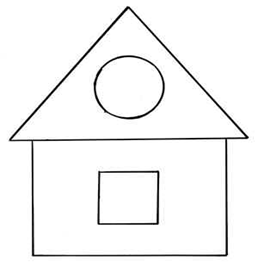 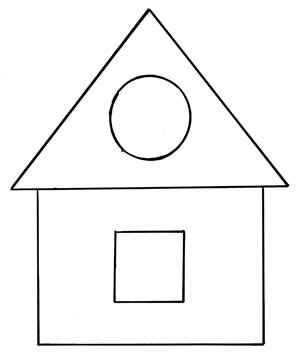                [дж]                        [дз]                            [дз′]  3. Гра «Розсипані слова». – Наша  галявина незвичайна. На ній розсипані слова, які треба поселити в будиночки. Відгадайте ці слова і розташуйте під відповідними  будиночками.(Слова ґедзь, дзвіночки, джинси, джем, дзиґа надруковані на картках, які розміщені на галявині.)• Штани із джинсової тканини. ( Джинси)      • Дитяча іграшка, яка швидко обертається навколо своєї осі. ( Дзиґа)• Велика муха, яка боляче кусає тварин. ( Ґедзь)   • Густе варення з фруктів або ягід у вигляді желеподібної маси. ( Джем)       • Сині квіти, що за формою нагадують маленькі дзвони. ( Дзвіночки)– Запишіть кожну групу слів в окремому рядку  і перевірте. (Слова, розташовані під першим будиночком, учні записують під керівництвом учителя. Решту слів – самостійно.)– Молодці! Мудра Сова задоволена. Ви добре впорались із завданням, тому ми рушаємо далі.    4. Звукова доріжка веселого Дзвоника. – Перед нами звукова доріжка. Щоб по ній проїхати, треба вибрати звукові схеми до слів, які ви побачите на екрані, й утворити з них доріжку.(На екрані подано слова:  ґудзики,  бджола, дзеркало,  дзвіночки.)– Веселий Дзвоник дякує. 5. Фізкультхвилинка.– Фея трохи стомилася від наших пригод. Та й нам уже час відпочити. Щоб вибрати в лісі місце, де ми можемо це зробити, потрібно відгадати загадку.Воно без рук, без нігз землі пробитися змогло.І нам у літню спекухолодної води дало.  (Джерело)(Карета переміщається до джерела. Вчитель вмикає відеозапис джерела, яке дзюрчить.)– Послухайте, як дзюрчить лісове джерело.Фея: Вимовимо слово джерело.  Який перший звук у ньому? ([дж]) – Як позначаємо цей звук на письмі? (Сполученням букв дж.)– А тепер запрошую всіх відпочити.  (Звучить пісня, на екрані танцюють діти. У класі учні повторюють їхні рухи. Поки проходить фізкультхвилинка, на столі  з’являється скринька Чарівника.)6. Робота в парах за картками. Завдання Чарівника.(Карета переміщається до хатки Чарівника.)– Вирушаємо далі. Перед нами вже видніється Країна Знань, залишилось тільки переїхати через місток. Ой, хто це стоїть на дорозі? – Це Чарівник. А в нього скринька із завданнями на картках. Щоб їх виконати, треба об’єднатися в пари.(Вчитель роздає кожній парі учнів картки, Фея допомагає. Діти приступають до виконання завдань.) На картках завдання: «Запишіть назви предметів і визначте кількість звуків і букв у словах.»                                                          ____зв., ___б.                   ____зв., ___б.  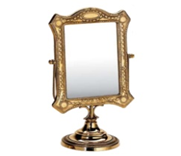 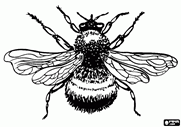 ____________________                    __________________– Чи однакова кількість звуків і букв у цих словах? (Ні.)– Поясніть чому.– Зробіть висновок.Висновок.  Буквосполучення дж і дз позначають один приголосний звук. Тому в словах із цими буквосполученнями звуків менше, ніж букв.7. Мовленнєво-творча робота.– Нарешті ми перетнули місток. Але ворота до Країни Знань зачинені. Ключ знаходиться в Буратіно. Одержимо його тоді, коли виконаємо наступне завдання.Завдання від Буратіно.  Запишіть текст, вставляючи слова, які мають звуки [дж], [дз], [ дз’].    Біля лісового ________________   ростуть лісові __________________.                                                             Над ними гудуть і кружляють ______________________.(Джерела, дзвіночки, бджоли.)– Перевірте, чи правильно ви виконали завдання. (Учні зіставляють свою роботу з повним текстом, який знаходиться на слайді. Після перевірки Фея отримує ключ від Країни Знань. Карета переміщується до замку.)V. Підсумок уроку. Рефлексія.– Нарешті ми відчинили ворота в Країну Знань. А щоб потрапити в замок, треба прочитати мудре прислів’я.(Біля замку розташовані закриті слова. Фея відкриває їх, а діти читають.) Навчання – джерело знань.– Поясніть, як розумієте це прислів’я?– Чи є в прислів’ї слова з буквосполученнями, які ми сьогодні вивчали? Скільки їх? Вимовте це слово.                                                        – Який перший звук у цьому слові?– Якими буквами він позначений? – Які ще звуки позначаються двома буквами? Придумайте з ними слова.– Чи цікаво було вам працювати на уроці?– Яке завдання було для вас найлегшим, а яке найскладнішим?– Що ви засвоїли сьогодні на уроці? (Звуки [дж], [дз], [ дз’]  позначаються на письмі двома буквами – дж і дз.) – Молодці! Ви гарно впоралися з усіма завданнями і допомогли Феї потрапити в Країну Знань. Фея хоче вам подякувати.Фея:   Дякую вам від душі,           любі мої школярі,           що завдання всі зробили,           двері в замок відчинили.           Вас запрошую на свято,           подарунків тут багато.           Їжте фрукти, вітаміни,           щоб навчатися відмінно.(Фея роздає гостинці, діти дякують.)                                                                    Фея: Мені вже час  повертатися до казки. Дуже хочу розказати своїм друзям, як я потрапила в Країну Знань завдяки учнями 2-Б класу. До побачення.– Діти, давайте побажаємо Феї щасливої дороги. (Діти кажуть Феї свої побажання (щасливої дороги, до нових зустрічей, до побачення, приходь до нас іще, будемо тебе чекати…). Фея виходить з класної кімнати.)Олена Рудковська,вчитель вищої категорії, вчитель початкових класівБоярської ЗОШ І-ІІІ ст. № 4 Київської обл.Урок розвитку зв’язного мовлення (3 клас)Т е м а. Написання твору про осінь на основі власних спостережень.М е т а. Формувати в учнів уміння будувати твір на основі власних спостережень, вчити висловлювати свої почуття, удосконалювати вміння зв’язно й послідовно викладати власні думки; збагачувати мовлення учнів виражальними засобами мови, формувати вміння застосовувати їх у власних творах; розвивати спостережливість, вчити учнів бачити прекрасне в природі, трепетно ставитися до нього, виховувати інтерес до творів художньої літератури, образотворчого й музичного мистецтв, формувати вміння порівнювати твори різних мистецтв, присвячені одній тематиці.О б л а д н а н н я: малюнок із зображенням Чарівниці-осені, смайлики настрою, репродукції картин українських художників, присвячені осінній порі (О. Щербаков, О. Приходько, Т. Книш), вірші про осінь, фрагменти музичних творів А. Вівальді й П. Чайковського «Пори року. Осінь», кленові листочки з кольорового паперу, плакат із зображенням клена, аркуші паперу для записування слів, фломастери. Хід урокуІ. Організаційний момент.– Доброго дня, діти!                                 Сьогодні у нас незвичайний урок.                                 У світ фантазії зробимо крок.                                 Із творчістю ми зустрічались не раз.                                 І знову вона завітала до нас.– Якщо ви готові до  уроку, то підніміть смайлик настрою, з яким ви налаштовані працювати.– Сьогодні на наш урок завітала Чарівниця, яка поведе нас у світ природи. Хочете  дізнатися, як її звуть?– Тоді відгадайте загадку:                                  У садах, гаях блукає,                                 Жовтий одяг одягає,                                 Золотисту стелить постіль,                                 Жде сестрицю білу в гості.– Діти, здогадалися, як звуть Чарівницю? (Осінь.)ІІ. Прогнозування очікуваних результатів. – У вас на партах лежать кленові листочки (кольоровий папір у формі листя клена). Будь ласка, напишіть на них, що ви очікуєте від сьогоднішнього уроку. – Прикріпіть свої листочки на дерево (плакат із зображенням клена розташований на дошці). – У кінці уроку перевіримо, чи справдилися ваші сподівання.ІІІ. Актуалізація опорних знань.– Золотий клен  хоче дізнатися, що ви знаєте про осінь. Він насипав на мій стіл листочки із запитаннями. Дайте на них відповідь. Вправа «Мікрофон».– Скільки місяців у осені? – Назвіть осінні місяці.– У якому місяці осінь називають ранньою? (У вересні.)– У якому місяці осінь стає золотою? (У жовтні.)– Коли осінь називають пізньою? (У листопаді.)– Яка осінь вам до вподоби? (Орієнтовна відповідь учнів: Мені подобається пора золотої осені. Бо саме в цей час з’являється павутиння бабиного літа, дерева одягаються в розкішні жовті сукні, у небі чутно тужливі голоси птахів.)ІV. Оголошення теми й мети уроку.– Сьогодні ми будемо любуватися осінню, говорити й писати про її чудову, фантастичну, неповторну красу. Своєю красою осінь захоплює і художників, і композиторів, і письменників. У своїх творах вони різними засобами передають її неповторність. Художники – за допомогою фарб, композитори – за допомогою нот, письменники – за допомогою слів. – І ми з вами спробуємо передати свої враження від осені за допомогою слів. Кожний із вас спробує себе в ролі письменника. Але, перш ніж розпочати писати свої твори, подивимось і послухаємо, як розповіли про осінь художники, композитори, поети.V. Підготовка до написання твору.1. Перегляд репродукцій картин про осінь.– Неймовірні барви осені захоплюють кожного. Не залишаються осторонь і майстри пензля. Погляньте, якою побачили осінь українські художники Олег Щербаков, Олександр Приходько, Тетяна Книш. (Учні розглядають репродукції картин цих художників, присвячені осінній тематиці.)– Який період осені зображено на першій картині?– Які кольори використав художник?– Який настрій викликає у вас ця картина?– Чи подобається вам осінь на другій картині?  – Чим вона вас приваблює? – У які кольори осінь пофарбувала дерева? (Багряні, жовті, оранжеві.)– Подивіться на третю картину. Який період осені зображено на ній? – Які фарби переважають на цій картині?– Як ви гадаєте, добре чи погано, що опадає листя з дерев? – Що спільного в цих картинах?– Чи можна сказати, як автори цих полотен ставляться до осені?– Яка картина вам найбільше сподобалась? Чому? 2. Слухання музики Антоніо Вівальді та Петра Чайковського.– Композитори теж обожнюють осінь. Подорожуючи лісами, садами, парками, вони прислухаються й запам’ятовують осінні звуки, які потім відтворюють у музиці.– Діти, сьогодні ми послухаємо два музичні твори про осінь. Перший написав відомий італійський композитор Антоніо Вівальді, а другий – створив Петро Чайковський. Під час слухання мелодій пропоную закрити очі й уявити осінню природу, яку композитори «намалювали» за допомогою музичних звуків.– Чи однакову осінь зобразили обидва композитори? – Які картини осені виникли в вашій уяві під час слухання першої мелодії?– Що уявили, слухаючи другу мелодію?– Які почуття пробудив у вашій душі кожний музичний твір? 3. Робота над віршами про осінь.– Не лише художники та композитори люблять осінь. У творчості письменників і поетів теж багато чудових творів, у яких за допомогою яскравих слів передана осіння краса.– Прослухайте уважно вірші про осінь. Можете закрити очі й уявити описані поетами картини природи. Перший вірш нам подарувала Іванна Савицька. (Вірш читає вчитель під музичний супровід.)                                              Осінь                          Летять листки пожовклі і зів’ялі,                          Летять до ніг і сумно шелестять.                          Затих гайок, і верби кучеряві                          Пташиним співом вже не гомонять.                          А ниточки ясні срібноволосі                          Шепочуть: осінь, осінь, осінь...– Як ви розумієте слово гомонять? (Гомонять – розмовляють  тихо, приглушено.)– Покажіть за допомогою смайликів, який настрій викликав у вас цей  вірш.– Поміркуйте, чому поетеса передала у вірші саме такий настрій?– Яка картина виникла в вашій уяві під час слухання цього вірша? – Послухайте вірш про осінь Ольги Війтик-Ющук.                                  Осінній парк                    Вже побагряніло листячко на клені,                   Але на вербиці ще воно зелене.                   На каштані листя з жовтою каймою.                   Йду осіннім парком тихою ходою.                   Таких фарб немає влітку, ні зимою.                   Недаремно осінь зветься золотою.– Який настрій у вас з’явився під час слухання цього вірша? (Радість, захоплення.)– Які фарби осені помітила й описала поетеса? (Багряна, золота, жовта, зелена).– Хто з вас може пояснити, який колір називається багряним? (Багряний – темно-червоний, пурпуровий.)– Чи зрозуміле вам значення слова кайма? (Кайма – вишивка або смужка тканини чи хутра на краях одягу, взуття як оздоблення.)– Чарівниці-осені дуже хочеться дізнатися, кому який вірш сподобався більше. Покажіть це смайликами настрою. – Дякую, відповіді різноманітні, наче кольори осені. 4. Вправа «Асоціативний кущ».– Чарівниці цікаво, якими словами ви зможете розповісти про осінь? Щоб відповісти на її запитання, пропоную об’єднатися в творчі групи (по рядах) і дібрати якнайбільше яскравих, образних, барвистих слів про осінь. – Перша група добирає іменники, друга – прикметники, а третя – дієслова. Упродовж 2-3 хвилин кожний учасник творчої групи записує кольоровим фломастером на аркуші паперу своє слово й прикріплює його на дошку за допомогою магніту. (На дошці подано назви трьох колонок: іменники, прикметники, дієслова. Під ними учні прикріплюють дібрані слова, наприклад, іменники: чарівниця, красуня, майстриня, художниця; прикметники: золота, багряна, жовта, барвиста, пізня, дощова; дієслова: крокує, фарбує, опадають, кружляють, стеляться, танцюють.)– Молодці, ви чудово попрацювали. А тепер усно спробуємо утворити словосполучення, речення з поданих слів, а найкращі запишемо на дошці.5. Робота над виражальними засобами мови.– Доберемо до поданих слів близькі за значенням, щоб у творах не повторювати тих самих слів.осінь, … (чарівниця, чаклунка, художниця, господиня, красуня);прийшла, … (прилинула, завітала, настала);одягла, … (вбрала, причепурила).– Доберіть порівняння до поданих слів.осінь, ніби …(господиня, чаклунка, художниця);листочки, як …(метелики, зірочки);вітер, немов …(диригент, жартівник, розбійник).VІ. Фізкультхвилинка.VІІ. Повторення знань про побудову й письмове оформлення тексту.1. Вправа «Незакінчене речення».– Перед тим, як розпочати писати твір, пригадаємо правила побудови тексту. Продовжте подані речення.Текст складається з … (трьох частин). Вони називаються … (зачин, основна частина, кінцівка).Кожну частину починаємо писати з … (абзацу).Назва твору – це його …(заголовок)	.Заголовок може виражати … (тему твору або основну думку).2. Робота над заголовком твору.– Як би ви назвали свій твір? (Учні пропонують різні варіанти заголовків: Осінь, Золота осінь, Чарівна осінь, Золота чаклунка тощо.)– Усі заголовки чудові. Кожний із вас може записати свій або будь-який із запропонованих вашими однокласниками. VІІІ.  Написання твору.– Після вибору заголовка приступайте до написання твору. (Кожний учень самостійно записує свій твір.)ІХ. Перевірка написаного, редагування творів.Після перечитування власних творів і виправлення помилок (якщо такі є), декілька учнів, за бажанням, зачитують свої тексти. Однокласники під керівництвом учителя зазначають позитивне в творі й толерантно вказують на недоліки.X. Підсумок уроку. Рефлексія.– Якій порі року був присвячений  урок?– Пригадайте, що ви очікували від уроку? Чи справдилися ваші сподівання?  – Чого ви навчилися на уроці?– Що вам вдалося найкраще?– Прочитайте найкраще речення з вашого твору? – Що на уроці було для вас найважчим?– Чи було завдання, яке спочатку вам здавалося важким, але потім ви з ним легко впоралися?– За допомогою смайлика настрою покажіть, як ви оцінюєте свій твір.– А тепер покажіть смайликами, чи сподобався вам урок.ХІ. Домашнє завдання.– Сьогодні на уроці ви були письменниками – писали твори. Пропоную вдома підготувати ваші твори до «видання» – помістити свій текст у книжечку з ілюстраціями. Для цього зробіть невеличку книжечку з аркушів паперу. Оформіть палітурку – розташуйте на ній назву свого твору й прізвище автора. На сторінках книжечки запишіть твір і намалюйте ілюстрації до нього. На батьківських зборах ми влаштуємо для батьків виставку ваших книжечок.Оксана Свиридюк,вчитель;Світлана Ляденко,вчитель вищої категорії, старший вчительБоярської ЗОШ І-ІІІ ступенів № 4 Київської областіУрок української мови (4 клас)Т е м а. Повторення й узагальнення знань з теми «Дієслово».М е т а. Повторити й узагальнити вивчене про дієслово; формувати вміння застосовувати набуті знання під час виконання вправ; розвивати увагу, спостережливість, мовлення учнів, вміння аналізувати, робити висновки; виховувати любов до рідної мови, природи.О б л а д н а н н я: ілюстрації, картки, прислів’я, загадки.Т и п  у р о к у. Узагальнення знань.                                                  Хід урокуІ. Організаційний момент.1. Емоційне налаштування.Ми багато знаємо, ми багато вміємо.Думку власну маємо,працювать бажаємо.2. Девіз уроку: Слухати, думати, міркувати, доводити, спостерігати.ІІ. Повідомлення теми уроку.– Відгадайте загадку, щоб дізнатися, з якою частиною мови будемо працювати сьогодні на уроці.                                 Вони хочуть діяти, а не сидіти,                      творити, співати, радіти, летіти.                      Вони будь-яку дію означають сміливо –	                      Що робить? Що буде робити? Що зробила? (Це загадка про дієслова.)– Які дієслова із загадки ви запам’ятали?– На яке питання відповідають ці слова?–  Сьогодні на уроці ми пригадаємо й узагальнимо все, що знаємо про дієслова, будемо застосовувати ці знання під час виконання вправ, написання твору.ІІІ. Узагальнення та систематизація знань.1. Вправа «Мозковий штурм».– Які частини мови ви знаєте?– Яку частину мови називають дієсловом? – Що означають дієслова? – На які питання відповідають? – Яким членом речення найчастіше є дієслова?– Що таке неозначена форма дієслова?– Як пишеться не з дієсловами?– Як змінюються дієслова?2. Каліграфічна хвилинка. Гра «Знайди слово».– Запишіть поєднання букв.роз    ви     ваю      ться      тя    гн    уть  ся– Утворіть із них слова і запишіть. (Розвиваються, тягнуться.)– Ці слова допоможуть нам виконати наступне завдання. 3. Робота з текстом.– Запишіть текст, вставляючи пропущені букви.Як чудово навесні навколо! Ро…виваю…ся, тягну…ся квіти до сонечка. Тебе можуть здивува… їх кольори та аромати. Прислухай…, затамуй подих, щоб відчути цю неймовірну красу.– Які орфограми ви зустріли в тексті?– Підкресліть дієслова на  –ться. Зробіть висновок, як вони пишуться?4. Робота з прислів’ями (в групах). – Прочитайте прислів’я на картках. Запишіть їх, розкриваючи дужки. 1 групаНаука в ліс (не)веде, а з лісу виводить.Мудрим ніхто (не)вродився, а навчився.2 групаБерись дружно – (не)буде сутужно.Нових друзів май, старих (не)забувай.3 групаСлово – не горобець, вилетить – (не)спіймаєш.Без верби й калини (не)має України.4 група(Не)лінуйся рано вставати та змолоду більше знати!Що знаєш, що вмієш, те за плечима (не)носити.– Поясніть, як розумієте значення кожного прислів’я. (Кожна група пояснює свої прислів’я.)– Назвіть дієслова, які є у ваших прислів’ях, поставте до них питання.– Пригадайте правило про правопис не з дієсловами. – Чи завжди не з дієсловами пишеться окремо? – У якому з прислів’їв не з дієсловом написали разом?5. Динамічна пауза. 6. Робота за підручником (М. С. Вашуленко та ін. Українська мова. 4 клас.). – Прочитайте речення із вправи 321.	– Випишіть дієслова в колонку.– Утворіть неозначену форму цих дієслів і запишіть у другу колонку. (Один учень виконує завдання біля дошки.)                          летить – … (летіти)                           кує – … (кувати)                          зникають – … (зникати)                          ходили – … (ходити)                          ловлять – … (ловити)– Розберіть слово летить за зразком, поданим у підручнику на с. 163.7. Вправа «Заміни одним словом».– Замініть подані словосполучення дієсловами в неозначеній формі. Поставте до них питання.Говорити пошепки – … (шепотіти, що робити?).Дати дозвіл – … (дозволити, що зробити?).Ставити запитання – … (запитувати, що робити?).Дати відповідь –  … (відповісти, що зробити?).– Зробіть висновок про дієслова в неозначеній формі. (Відповідають на питання що робити? що зробити?)8. Робота в парах. (На партах картки із завданнями.)– Прочитайте речення. Вставте доречні, на вашу думку, дієслова.Місяць по небу_____________________,  пісню свою заводить. Аж ось прямо на них______________________вовк, такий страшний та здоровенний. За старою ведмедицею втомлено________________________ ведмежа.(Учні вставляють слова: ходить, суне, плентається.)– Що об’єднує ці  дієслова? (Ці дієслова – синоніми; вони мають форму теперішнього часу.)– Продовжте цей синонімічний ряд.– Поставте три дієслова (на вибір) у минулому часі. 9. Мовленнєво-творче завдання.– Виконайте вправу «Кола на воді». (Учитель пояснює сутність вправи: на кожну букву поданого слова потрібно дібрати одне слово, скласти з дібраними словами речення, які б утворили зв’язний текст.) – Доберіть синонім до слова регоче. (Сміється.)(Учитель записує слово сміється на дошці вертикально.)– Доберіть слова на всі літери цього слова. Чи можна дібрати слово на букву знак м’якшення? Чому? (Немає слів, які б починались на цю букву.)(Учні добирають слова під керівництвом учителя, який скеровує їхні пропозиції: на букву С доберіть ім’я хлопчика, на М – назву члена сім’ї, на І – назву квітів, на Є – ще одне ім’я хлопчика, на Т – синонім до слова друзі, на С – назву одного з меблів, на Я – утворіть прикметник від іменника яблуко.)С – СергійкоМ – мама І – ірисиЄ – ЄвгенТ – товаришіЬС – стілЯ – яблучний– Складіть текст-розповідь із семи речень, у кожному з яких використайте одне з дібраних слів.(Над виконанням цього творчого завдання учні працюють самостійно. Окремим дітям, на їх прохання, учитель надає допомогу.)– Хто бажає прочитати свій твір? (Кілька учнів, за бажанням озвучують свої твори.)(Зразок учнівського твору. Сергійко встав рано. Сьогодні в його мами день народження. Він вирішив подарувати їй іриси. По дорозі з магазину зустрів Євгена. Товариші разом привітали Сергійкову маму. Мама запросила хлопців за стіл. Пригостила чаєм і яблучним пирогом.)ІV. Підсумок уроку. Рефлексія.– З якою частиною мови працювали на уроці?– Що знаєте про дієслово? (Використовується прийом «Мікрофон».)– Що на уроці вам вдалося найкраще?– Які завдання викликали труднощі?– Які знання про дієслово вам ще потрібно повторити?– Можливо, ви ще щось хотіли б дізнатися про дієслово?– Якою, на вашу думку, була атмосфера на уроці? – Дякую всім за співпрацю на уроці. V. Домашнє завдання. – Удома перечитайте й відредагуйте написані творчі роботи. Підкресліть у них дієслова. За бажанням, намалюйте ілюстрації до своїх творів.         Оксана Москаленко,вчитель вищої категорії;Олена Сивоконь,заступник директора з навчально-виховної роботи Боярської ЗОШ І-ІІІ ступенів № 4 Київської області Урок-КВК (українська мова, 4 клас)Т е м а. Повторення знань з теми «Речення». М е т а. Повторити знання учнів з теми «Речення»; формувати уміння застосовувати мовні знання в нестандартних умовах, залучати учнів до взаємодії в команді, до прийняття спільних рішень; збагачувати активний словник школярів, розвивати мислення, увагу, пам’ять, спостережливість, усне мовлення, мовленнєво-творчі здібності, вміння висловлювати власні думки; стимулювати ініціативу школярів, виховувати доброзичливе ставлення до однокласників, любов до краси рідного слова.О б л а д н а н н я: емблеми команд, таблиця з правилами гри, картки із завданнями для конкурсів, мультимедійний супровід.Т и п  у р о к у.  Повторення й застосування знань і вмінь учнів.Хід урокуІ. Організаційний момент. 1. Вступне слово вчителя.– Сьогодні у нас незвичайний урок. Про форму його проведення ви дізнаєтеся пізніше. А епіграфом до нього будуть такі слова: «Ти наше диво калинове, кохана українська мово». 2. Слово учням.1 ведучий: Ми з вами живемо в чудесному краї з мальовничою природою,                                 гарним, роботящим, талановитим народом, який створив неповторну                     солов’їну мову. Саме мова є найбільше і найдорожче багатство                    нашого народу.2 ведучий: Доки існує мова, доти живе й народ. Бажання знати мову не                    залежить ні від віку, ні від статі. Головне, щоб воно було.1 учень: Мова барвиста, мова багата,     рідна і тепла, як батьківська хата.2 учень: Над старими яворами білих буслів білі діти     зранку-раночку дзьобами вчаться рідно клекотіти.     І рідненько тьохка в лузі соловей до солов’яти...     Ну, а я у школі вчуся, рідним словом розмовляти.3. Сценка «На ярмарку».Зустрілися дві куми :1 кума: Здорова будь, кумонько!2 кума: Доброго здоров’я, кумасю!1 кума: Ой, доброго! Та коли це воно добрим буває? Оце йду на ярмарок і, якби               не ви, кумасю, то не було б з ким поговорити, що розказати, додому              понести, сусідам передати.2 кума: І я так кажу: ніхто краще за нас не знає мови нашої милозвучної, а так              уже як я, то й Ви, кумонько, не вмієте дібрати словечко!1 кума: Я не вмію?! А давайте позмагаємося у грі-КВК. Покажемо усі разом, як              ми знаємо українську мову, вміємо працювати в команді та              демонструвати результати своєї роботи.1 ведучий: Дорогі гості,  команди, вас дозвольте привітати,        Конкурс Веселих і Кмітливих знавців мови розпочати.
2 ведучий: Будем розвивати мову, шанувати рідне слово,        щоб знання свої зміцнити і честь класу захистити.4. Представлення журі конкурсу.– Діти, ви заздалегідь були попереджені про конкурс, готуючись до якого, створили команди, придумали їм назви, емблеми, девізи, привітання команді-суперниці. Ваші старання буде оцінювати журі.ІІ. Повідомлення теми та завдань уроку.Учень: Ми прийшли сюди сьогодні,  щоб вести запеклий бій.  Тільки ні, не кулаками,  а в веселій дружній грі.–  Сьогодні ми будемо працювати за таким девізом:Старайся, пробуй, живи!Розум, увагу прояви! Активним і уважним будь!Про все, що вивчив, не забудь!– Разом ми повторимо те, що вивчили з теми «Речення». Покажемо, як уміємо застосовувати свої знання. Але перед тим повторимо правила роботи  в команді.                    Правила гри:Один за всіх – усі за одного. Умій говорити й слухати.Поважай усі висловлені думки.Будь увічливим: не ображай і не ображайся.Будь активним.ІІІ. Конкурси.1.  Конкурс «Привітання команд»Капітани повідомляють назву своєї команди, представляють її емблему, команди презентують себе та озвучують девізи. Команда «Мовознавці» (Плакат із зображенням назви й емблеми)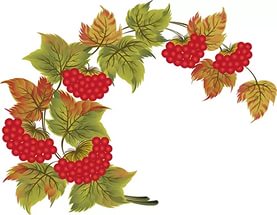 Ми команда дуже сильна,знаєм все про мову ми.Перемогу в боротьбізавоюємо собі. 
Наш девіз: Рідну мову треба знати,         слова любити й поважати.Команда «Всезнайки» (Плакат із зображенням назви й емблеми)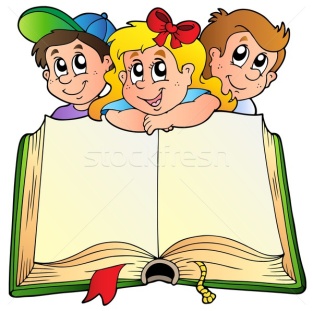 Ми команда ще сильніша,мова для нас –  найсвятіше.Проти вас ми будем грати,намагаючись обіграти.
Наш девіз: Чим важче завдання,         тим дорожча перемога.(Журі оцінюють презентацію команд у балах. Максимальна кількість балів – 3.)2.  Конкурс «Розминка». Учитель читає запитання, команди обдумують і швидко подають сигнал про готовність відповідати. Право відповідати надається тій команді, яка першою подасть сигнал. Якщо відповідь неправильна – відповідає інша команда.Завдання: 1. Скільки букв в українському алфавіті? (33 букви.)2. Як називаються головні члени речення? (Підмет і присудок.)3. Які бувають речення за метою висловлювання? (Розповідні, питальні й спонукальні.) 4. Що таке корінь слова? (Спільна частина споріднених слів.)5. Які слова називаються антонімами? (Протилежні за значенням слова.)6. З яких частин складається текст? (Зачин, основна частина, кінцівка.)7. Які є типи текстів? (Розповідь, опис, міркування.)8. Чим закінчується вечір і починається ранок? (Буквою р.) (За кожну правильну відповідь команди одержують по 1 балу.)3. Конкурс «Завдання Мудрої дівчини».– Мудра дівчина з однойменної казки передала нашим капітанам скриньку із завданнями.  Команди дістають зі скриньки картки зі словами, в які потрібно вставити пропущені букви. м_тро	в_рблюдн_діля	тр_вогат_атр	сант_метрхв_лина	г_ктар_країна	с_кундач_ремха 	пос_редині (Максимальна кількість балів за завдання – 3.)4. Конкурс від Мовки.– Дуже часто до нас на уроки української мови приходили Мовка і Суржик. Пропонуємо завдання від Мовки.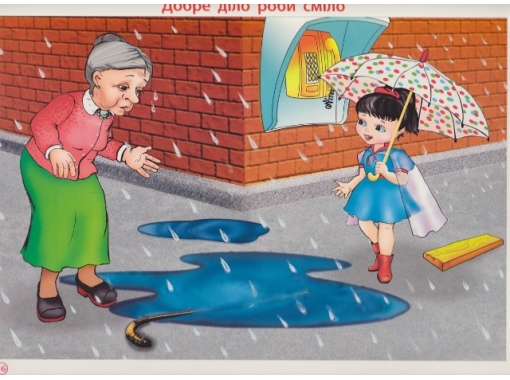 За малюнком потрібно придумати й записати речення.Одна команда одержує завдання скласти спонукальне окличне речення. Другій команді пропонується побудувати питальне неокличне речення. (За правильну відповідь команди отримують по 2 бали.)5. Конкурс капітанівКапітани по черзі підбирають до поданих слів протилежні за значенням.1 капітан:	радість – …	темний – …ніч – …	сумний – …холод – …	хороший – …2 капітан:друг – …	мокрий – …війна – …	чистий – …шум – …	лінивий – …(За кожну правильну відповідь команді нараховують по 1 балу.)6. Конкурс від Суржика.– Наступний конкурс від Суржика. Кожна команда отримує по 3 фразеологізми. Потрібно знайти на столі в учителя синонім до кожного із фразеологізмів.1команда                                     На столі у вчителя такі фразеологізми: золоті руки	                                            майстер на всі рукияк оселедців в бочці	                        яблуку ніде впаститочити ляси	                        правити теревені2 командазнімати стружку       	                       намилити шиюні пари з уст	                               тримати язик за зубамибити байдики	                               решетом воду міряти(Максимальна кількість балів – 3.)7. Фізкультхвилинка «Збери кошик на ярмарок».    Команди шикуються в дві шеренги. Біля кожної – кошик. Навпроти команд в іншому кінці класу лежать овочі. Учасники команд по черзі підбігають до овочів, беруть один і приносять у свій кошик. Так триває, поки зберуть усі овочі. (Фізкультхвилинка проходить під музичний супровід.)8. Конкурс «Шифрувальник».    У цьому конкурсі учасники команд перебуватимуть у ролі шифрувальників. Їм потрібно розшифрувати прислів’я, замінивши числа буквами. Кожне число – це порядковий номер букви в алфавіті.Завдання для команди «Мовознавці»:15 18 11 4 1    3 28 11 23 31    33 15    18 1     22 3 12 23 12   9 11 23 31.(Книга вчить, як на світі жить.)Завдання для команди «Всезнайки»:22 16 19 3 19    6 19   22 16 19 3 1 -   22 15 16 1 6 7 23 31 22 33    17 19 3 1.(Слово до слова – складеться мова.)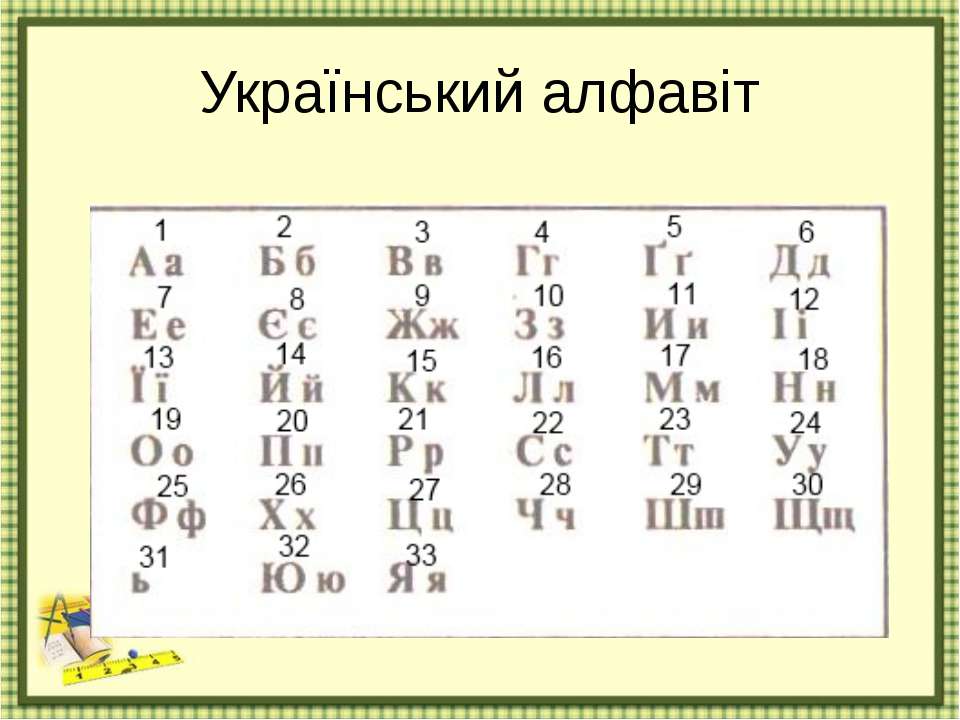 (Інформація для журі: максимальна оцінка за правильно виконане завдання – 3 бали.)9. Конкурс «Редактори».– Чи знаєте ви, хто такі редактори? Зараз і самі спробуєте побувати ними. Кожній команді дається текст із помилками. Команди виправляють помилки та замінюють некоректно вжите слово.Кріт.Майже все житя кріт проводить під зимлею.Він постійно веконує важкі підземні роботи, добуваючи їжу. Основним його кормом є дошчові червяки. За одне полюваня кріт зїдає більше двадцяти грамів корму. Потім хропе.  А через кілька годин знову виходить на полюваня. За добу кріт зїдає стільки, скільки важить сам.(За кожну виправлену помилку команди отримують по 1 балу. Максимальна сума за виконане завдання – 10 балів.)10. Конкурс  «Ну що б, здавалося, слова…»– Що таке одне слово? Майже нічого. А слово до слова – складається речення. А трішки фантазії, творчого мислення – і…ось  нові тексти, вірші, казки. Перед вами творчий конкурс. Кожній команді потрібно придумати по 5-6 слів певної тематики. Використовуючи ці слова, потрібно побудувати розповідь з 5-6 речень.Завдання для команди «Мовознавці» – дібрати теплі слова (літо, сонце, засмагати…).Завдання для команди «Всезнайки» – дібрати холодні слова (зима, сніг, замерзати…).(Максимальна кількість балів за виконане завдання – 10.)ІV. Підсумок уроку. Рефлексія.1. Прийом «Незакінчене речення».– На уроці мені довелось пригадати й використати знання про …– Найскладнішим для мене було завдання … – Я ще не дуже добре вмію …– Мені потрібно повторити…2. Оголошення результатів гри.– Конкурс завершено. Усі завзято працювали, показали свої знання й уміння з української мови. Настав час підвести підсумки. Слово надається журі.(Журі оголошує результати конкурсу й називає переможців.)– Діти, чи задоволені ви результатами своєї роботи на уроці? Покажіть це, домалювавши ротик Смайлика. (У кожного учня зображення Смайлика)         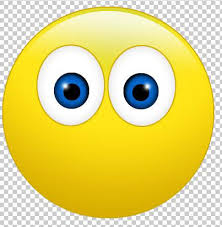 3. Сценка «Ярмарок».1кума: Дякую Вам, кумонько за гру!2 кума: І Вам, серденько!1 кума: А ходімо, кумонько, на ярмарок! 2 кума: Ходімо! Тільки завернемо додому та зберемо товар на продаж.На ярмарку продавці пропонують товари, вигукуючи:– Картопля! Купуйте картоплю! Дешево і ситно!– Цибуля українська, соковита, вітамінна, дуже-дуже корисна. Споживати можна в сирому, вареному і смаженому вигляді. Без цибулі найкраща страва втрачає свій смак. Купуйте цибулю! Продаю дешево.– Часник! Часник! Як добрий кулак і зубці дорідні. Купуйте у мене часник – то начините шинку, приготуєте салати й грінки. Купуйте!– Перець червоний! Добра з нього приправа для квашеної капусти, огірків, помідорів! Продаю недорого – чотири стручки на гривню.– Скільки коштує? Давайте дешевше.З’являються дві куми. 1 кума: І знову доброго здоров’ячка, кумонько!2 кума: Давно не бачились…доброго й Вам!1 кума: А Ви не скажете, кумасю, що оце мої кури у Вашій сумці роблять?2 кума: А хто вам сказав, що то ваші кури, вони що позначені? Та як Ви               можете на мене наговорювати, ніби я Ваші кури на ярмарок понесла!1 кума: А Ви забули, як торік мого підсвинка підвісили? Ой, людоньки, ви й              уявити собі не можете, що ця Настунька мені накоїла! Раз мій рябий              підсвинок уліз у її город, а мене тоді вдома не було. Приходжу я, як оце              тепер, з ярмарку, дивлюся, а мій підсвинок висить на тину підвішений              за задні ноги. 2 кума: Та Ваш негідник-підсвинок заліз у мій город і всю цибулю поїв, жодної              не лишив. (Швидко переводить увагу на тих, хто слухає суперечку.) Ой!              Кумонько, та ж на нас дивляться! Давайте не будемо сваритися. Гарно ж              час провели.1 кума: Гарно! І людей потішили і собі користь маємо.2 кума: Нехай мова наша калинова звучить повсюди!1 кума: Нехай же здорові будуть усі добрі люди!Звучить пісня у виконанні дітей «І в вас, і в нас все буде гаразд».ВИСНОВКИВикористання нестандартних організаційних форм потребує розумного їх дозування. Такі заняття неможливо застосовувати систематично, при вивченні будь-якої теми. Вони використовуються час від часу, щоб урізноманітнити навчальний процес, підвищити мотивацію вивчення предмета, здійснити емоційний вплив на учнів. СПИСОК ВИКОРИСТАНИХ ДЖЕРЕЛБабаєва Л.П. Предметні тижні з української мови в початковій школі. – Х.: Вид-во «Ранок», 2010.— 160 с. — (Предметні тижні).Бібік Н.М., Вашуленко М.С., Мартиненко В.О. та інші. Формування предметних компетентностей в учнів початкової школи: монографія: – К.: Педагогічна думка, 2014.– 346 с.Вашуленко М.С. Українська мова: підручник для 4 кл. загальноосвітн. навч. закл. з навчанням українською мовою /М.С.Вашуленко, С.Г.Дубовик, О.І.Мельничайко/ за ред. М.С.Вашуленка. – К.: Видавничий дім «Освіта», 2015. – 192 с.: іл.Захарійчук М.Д., Мовчун А.І. Українська мова: підручник для 3 кл. загальноосвітн. навч. закл. – К.: Грамота, 2013. – 176 с.: іл.Пономарьова К.І. Особливості розвитку мовлення учнів у початковій школі. Уроки розвитку мовлення в 1-4 класах: наук.-метод. посіб./ К.І.Пономарьова. – К.: Генеза, 2010. – 141 с.Телянчук В.П., Лесіна О.В. Інноваційні технології навчання в початковій школі..— Х.: Вид. група «Основа», 2007.— 240 с. — (Серія «Педагогічні інновації. Майстерня.»).Шейко Г.К. Інноваційні методи роботи в початковій школі. – Х.: Вид-во «Ранок», 2008.— 208 с. — (Педагогічна майстерня).